Vedlagte udkastet til ny bekendtgørelse om adgang til erhvervsakademiuddannelser og professionsbacheloruddannelser er en i overvejende grad sproglig præcisering af bekendtgørelse nr. 211 om adgang til erhvervsakademiuddannelser og professionsbacheloruddannelser. Desuden er visse bestemmelser flyttet til andre bekendtgørelser (eksamensbekendtgørelsen og uddannelsesbekendtgørelsen), hvor de mere naturligt hører hjemme. Der er vedlagt ændringsbekendtgørelser i forhold til disse ændringer.Endelig er strukturen i bekendtgørelsen ændret, således at det mere klart fremgår, hvilke regler der kun gælder for optagelse på erhvervs- og professionsbacheloruddannelserne, og hvilke der kun gælder i f.t. optagelsen på de selvstændige overbygningsuddannelser (professionsbachelor). Desuden er fælles bestemmelserne for optagelse fastsat i et særligt kapitel. Systematikken følger ligeledes den universitære adgangsbekendtgørelse, hvilket gerne skulle lette arbejdet for de institutioner, der optager efter begge adgangsbekendtgørelser.Der er vedlagt både en version med alle ændringer indsat med ændringsmarkering. I forhold til denne, skal det bemærkes, at opstillingen følger den nye struktur i bekendtgørelsen. De angivne § derfor henviser til den gamle bekendtgørelses §. Desuden vedlægges en renset udgave, hvor bestemmelserne er indsat fortløbende, således som de vil blive i den nye bekendtgørelse.Styrelsen har følgende bemærkninger til de enkelte bestemmelser i den reviderede bekendtgørelse, således som den fremgår af den rensede versionen:§ 1: 	Regler om studerendes ret til orlov er blevet flyttet til uddannelsesbekendtgørelsen, da orlov ikke medfører, at den studerende bliver udskrevet af uddannelsen, og dermed har disse regler ikke sammenhæng med regler om optag og udskrivning. § 2:	Den eneste ændring i bestemmelsen er ordlyden i § 2, stk. 3, nr. 3, som har været genstand for fortolkningstvivl. Den sproglige præcisering er således ikke udtryk for en ændring af gældende ret, men skal skabe klarhed over reglens anvendelsesområde.§ 3: 	Sproglige præciseringer, der ikke medfører nogen ændringer af gældende ret. Tidligere § 3, stk. 3, er overført til ny § 6. § 4: 	Ingen ændringer.§ 5: 	Sproglige præciseringer, der ikke medfører nogen ændringer af gældende ret.§ 6:	Det fremgår nu af bestemmelsen, at institutioner, der udbyder samme uddannelse i fællesskab kan besluttet at indføre en adgangsprøve. Indførelse af en adgangsprøve skal endvidere varsles med kun 1 år, hvilket er en lempelse i f.t. de tidligere gældende regler. § 7: 	Sproglige præciseringer, der ikke medfører nogen ændringer af gældende ret. Varslingskravet for fastsættelse og ændringer af karakterkrav er nedsat fra 2 år til 1 år.§ 8:	Sproglige præciseringer og omformuleringer, der ikke medfører nogen ændringer af gældende ret. Bestemmelse har dog fået en anden overskrift, som svarer til den tilsvarende bestemmelse i den universitære adgangsbekendtgørelse.§ 9:	Sproglige præciseringer, der ikke medfører nogen ændringer af gældende ret.§ 10:	Sproglige præciseringer, der ikke medfører nogen ændringer af gældende ret.§ 11:	Sproglige præciseringer, der ikke medfører nogen ændringer af gældende ret. Tidligere § 15, stk. 4, er rykket til kapitel 5, som § 38.§ 12:	Omformuleringer og en enkelte præciseringer, der skyldes, at der er tilføjet flere punkter til stk. 1, der medfører, at ansøgninger på andet grundlag (litra d), ansøgninger, der omfatter en dispensationsansøgning efter § 14, stk. 5 (litra e) og ansøgninger om genoptagelse (litra g) nu også skal ansøge senest den 15. marts.§ 13:	Der er som noget nyt indføjet en varslingsregel i f.t. ophør af vinteroptagelse i stk. 3.§ 14:	Bestemmelsen om "flere adgangsgivende eksaminer" er flyttet fra en selvstændig paragraf til stk. 3 i denne bestemmelse, da styrelsen vurderer, at bestemmelsen er relevant for vurderinger i kvote 1. I stk. 4 har styrelsen indføjet en definition af begrebet grænsekvotient. Stk. 5 har fået en ny formulering. Muligheden for dispensation er blevet præciseret i overensstemmelse med det, der har været hensigten med bestemmelsen. § 15:	Stk. 2 er ny formuleret og præciseret. Stk. 4 er ligeledes ny formuleret og det er præciseret hvorledes eksamensgennemsnittet kan indgå i institutionens vurdering af udvælgelseskriterierne. Stk. 5 er en ny bestemmelse, der giver mulighed for at tage hensyn til en ansøgers usædvanlige forhold i en vurdering i kvote 2, hvis udvælgelseskriterierne omfatter karakterer. § 16:	Sproglige præciseringer, der ikke medfører nogen ændringer af gældende ret.§ 17:	Ingen ændringer.§ 18:	Kravet om at Den Koordinerede Tilmeldings meddelelse skal indeholde en henvisning til oversigt over ledige studiepladser på UFM's hjemmeside er blevet flyttet til denne bestemmelse.§ 19:	Sproglige præciseringer, der ikke medfører nogen ændringer af gældende ret. Styrelsen bemærker, at det fortsat ikke vil være lovligt at anvende alder eller lodtrækning som udvælgelseskriterium, da det er diskriminerede at udvælge pba. Alder. Lodtrækning vil heller ikke være i overensstemmelse med en saglig forvaltning. § 20:	Sproglige præciseringer, der ikke medfører nogen ændringer af gældende ret.§ 21:	Bestemmelsen er flyttet fra § 32, stk. 3, som ny § 21. Ingen indholdsmæssige ændringer.§ 22:	Sproglige præciseringer, der ikke medfører nogen ændringer af gældende ret.§ 23:	Ingen ændringer.§ 24:	Sproglige præciseringer, der ikke medfører nogen ændringer af gældende ret. Varslingskravet er nedsat fra 2 til 1 år.§ 25: 	Sproglige præciseringer, der ikke medfører nogen ændringer af gældende ret. § 26:	Det varslede karakterkrav fra sidste år er indføjet. Desuden er det præciseret hvilke oplysninger institutionen skal angive på sin hjemmeside.§ 27:	Ingen ændringer.§ 28:	Ingen ændringer.§ 29:	Det er hensigten, at institutionen skal anvende stk. 1, nr. 5, om gæstestuderende, hvis for eksempel en studerende har skiftet institution, men efter indskrivningen på det nye institution skal gennemføre de sidste fag på det første institution. Stk. 3, er flyttet til § ny § 21.§ 30:	Ingen ændringer. § 31:	Bestemmelsen om overflytning har fået en selvstændig paragraf for at øge læsbarheden. Der er sproglige præciseringer, der ikke medfører ændringer i gældende ret. § 32:	Bestemmelsen om studieskift har fået en selvstændig paragraf for at øge læsbarheden. Der er sproglige præciseringer, der ikke medfører ændringer i gældende ret. § 33:	Der er indføjet et nyt nr. 8, hvoraf det fremgår, at en studerende skal udskrives af uddannelsen, hvis pågældende er varigt bortvist fra institutionen. Hjemlen til varig bortvisning skal være fastsat af institutionen i institutionens disciplinære regler.§ 34:	Der er indført et nyt begreb i bekendtgørelsen ”genoptagelse”, som dækker over den situation, at en ansøger vil søge om optagelse på samme uddannelse igen, men skal søge via www.optagelse.dk, fordi pågældende ikke har bestået første studieår.§ 35:	Genindskrivning har også fået en selvstændig paragraf. Bestemmelsen omfatter den situation, hvor den studerende ansøger om at blive genindskrevet på samme uddannelse på samme uddannelsesinstitution. Hvis pågældende vil fortsætte på uddannelsen på et nyt universitet, finder § 31, stk. 2-3 om overflytning anvendelse.§ 36:	Ny overskrift men ellers er indholdet fra den tidligere bekendtgørelses § 37, stk. 4 m.v. opretholdt med flere præciseringer.§ 37:	Tidligere § 27, som er opdelt i to, således at reglerne for at undlade at oprette hold er skrevet over i § 39. Ellers ingen ændringer.§ 38:	Videreførelse af tidligere bekendtgørelses § 15, stk. 4. Ellers ingen ændringer.§ 39: 	Videreførelse af tidligere bekendtgørelses § 27, stk. 3. Ellers ingen ændringer.§ 40:	Videreførelse af tidligere bekendtgørelses § 13. Ellers ingen ændringer.§ 41:	Ingen ændringer.§ 42:	Ingen ændringer.§ 43:	Ingen ændringer.§ 44:	Ingen ændringer.§ 45:	Ingen ændringer.Bilag 1:  Bilaget angår de specifikke adgangskrav til de enkelte uddannelser. Bilaget er ikke vedlagt og sendes ud i en separat høring.  Bilag 2: Ingen ændringer. Bilaget er ikke vedlagt.Bilag 3:	Ingen ændringer. Bilaget er ikke vedlagt.Styrelsen skal anmode om bemærkninger til denne høring senest torsdag den 5. december 2020.Bemærkningerne sendes til SFU-hoering@ufm.dk med angivelse af journalnr. 19/39792.Med venlig hilsen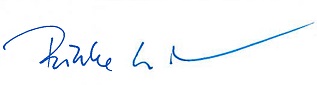 Rikke Lise SimestedSpecialkonsulentHøringsbrev til bekendtgørelse om adgang til erhvervsakademiuddannelser og professionsbacheloruddannelser